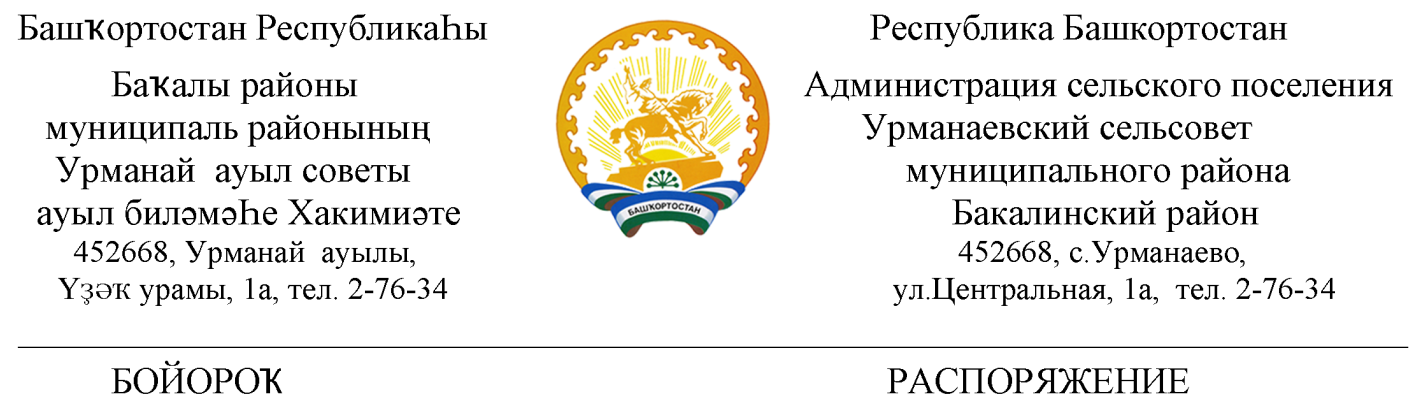 01 декабрь  2022 й.                   № 46 -к                  01 декабря    2022 г.О назначении должностного лица, ответственного за исполнениеположений Федерального закона от 9 февраля 2009 года № 8-ФЗ«Об обеспечении доступа к информации о деятельности государственных органов и органов местного самоуправления», за ведение официальных страниц в социальных сетях           Во исполнение Федерального закона от 9 февраля 2009 года № 8-ФЗ «Об обеспечении доступа к информации о деятельности государственных органов и органов местного самоуправления» (в редакции Федерального закона от 14 июля 2022 года № 270-ФЗ «О внесении изменений       в Федеральный закон «Об обеспечении доступа к информации   о деятельности государственных органов и органов местного самоуправления» и статью 10 Федерального закона «Об обеспечении доступа к информации о деятельности судов в Российской Федерации») (далее – Федеральный закон № 8-ФЗ), администрация сельского поселения Урманаевский сельсовет муниципального района Бакалинский район Республики БашкортостанПОСТАНОВЛЕНИЕ:1.Назначить ответственным должностным лицом за организацию работы, контроль исполнения положений Федерального закона № 8-ФЗ от 9 февраля 2009 года и  за ведение официальных страниц в социальных сетях для размещения информации о деятельности администрации Урманаевский сельсовет -  управляющего делами  Закиеву Райлю Масгутовну.2.Определить официальной страницей администрации: аккаунт https://vk.com/public217324891  социальной сети «ВКонтакте». 3.Контроль за исполнением настоящего распоряжения оставляю за собой. Глава сельского поселения Урманаевский сельсовет                                                   З.З. Халисова  